г. Петропавловск 								                            20 марта 2019 г. О деятельности Петропавловской ТЭЦ-2 АО «СЕВКАЗЭНЕРГО» по предоставлению регулируемых услуг по итогам 2018 годаАО «СЕВКАЗЭНЕРГО» - это теплоэлектроцентраль, основным видом деятельности которой является комбинированное производство электрической и тепловой энергии. Станция введена в эксплуатацию в 1961 году и предназначена для покрытия электрических и тепловых нагрузок, а также взаиморезервирования с объединенной энергосистемой. Установленная электрическая мощность за 2018 год составила – 541 МВт, тепловая мощность – 713 Гкал/час. Приказом Департамента Агентства РК по регулированию естественных монополий по СКО от 27 января 2009 года №19-ОД, АО «СЕВКАЗЭНЕРГО» включено в местный раздел Государственного регистра субъектов естественных монополий по СКО по производству тепловой  энергии. С 1 января 2018 года приказом Департамента Комитета по регулированию естественных монополий и защите конкуренции Министерства национальной экономики Республики Казахстан по Северо-Казахстанской области от 24 ноября 2015 года № 152 – ОД «Об утверждении предельного уровня тарифа и тарифной сметы на услугу по производству тепловой энергии АО «СЕВКАЗЭНЕРГО» на долгосрочный период с 1 января 2016 года по 31 декабря 2020 года» введен тариф на регулируемую услугу в размере 1939,84 тенге/Гкал без учёта НДС.8 февраля 2018 года АО «СЕВКАЗНЕРГО» обратилось в Департамент с заявкой на утверждение тарифа по производству тепловой энергии в качестве чрезвычайной регулирующей меры. Приказом РГУ "ДКРЕМ и ЗК Министерства национальной экономики РК по СКО № 30-ОД от 27 февраля 2018 года  " Об утверждении тарифной сметы в качестве чрезвычайной регулирующей меры на услугу по производству тепловой энергии АО "СЕВКАЗЭНЕРГО" на период с 06 марта 2018 года по 31 декабря  2018 года", был утверждён тариф с 06 марта  2018 года в размере 1995,38 тенге/Гкал без НДС. Приказом РГУ "ДКРЕМ и ЗК Министерства национальной экономики РК по СКО № 62-ОД от 28 апреля 2018 года  о внесении изменения в приказ 30-ОД ДКРЕМ и ЗК, введение в действие тарифа на производство тепловой энергии перенесено с 6 марта 2018 года на 1 июля 2018 г.Основными потребителями тепловой энергии АО «СЕВКАЗЭНЕРГО» являются: ТОО «Петропавловские тепловые сети» и ТОО «Севказэнергосбыт». Проводимая работа с потребителями осуществляется в рамках действующего законодательства о естественных монополиях и регламентирована обязанностями субъекта естественной монополии предоставлять регулируемые услуги по тарифам, утвержденным уполномоченным органом, в том числе предоставлять равные условия потребителям, в порядке утвержденном уполномоченным органом.Основные технико-экономические показателиЗа 2018 год объем тепловой энергии, отпущенной с коллекторов составил 1 892,81 тыс. Гкал, что на 88,94 тыс.Гкал или 4,9% выше утвержденного тарифной сметой. Объём электрической энергии отпущенной с шин, составил 2 840,996 млн. кВтч. Качество отпускаемой тепловой энергии соответствует утвержденному температурному графику.В целях совершенствования производственных процессов в АО «СЕВКАЗЭНЕРГО» ведется реализация инвестиционной программы в рамках утвержденной тарифной сметы, которой предусмотрен ряд крупномасштабных мероприятий по модернизации оборудования, направленных на обновление, поддержку, реконструкцию и техническое перевооружение существующих активов электростанции, снижение потерь при передаче тепло и электроэнергии, в том числе совершенствование экологических параметров деятельности предприятия. Объём инвестиций согласно утвержденной инвестиционной программе на 2018 год составил 780,5 млн. тенге. Фактическое исполнение по итогам года составило 550,2  млн. тенге, данные средства были направлены на реконструкцию схемы выдачи тепловой мощности.Данные мероприятий осуществлялись только за счет амортизационных отчислений предусмотренных тарифной сметой, так как предприятием от реализации услуг по производству тепловой энергией получен убыток.Помимо капитальных вложений на предприятии ведется ремонтная кампания, согласованная с уполномоченным органом в размере 1 542,6 млн. тенге. Фактические затраты на проведение которой составили 1 515,1 млн. тенге (98,2%). Объем ремонтных работ в физических единицах выполнен в полном объеме. Основными мероприятиями, из которых являются:текущие ремонты к/а № 1, 2, 3, 4, 5, 6, 7, 9, 10, 12;текущие ремонты т/а № 1, 2, 4, 5, 6, 7;капитальный ремонт к/а № 8, 10, 11;капитальный ремонт т/а № 3.Кроме средств, предусмотренных тарифной сметой по тепловой энергии, на реконструкцию и модернизацию основного оборудования направлены средства предусмотренные инвестиционной программой по электроэнергии.Затраты предусмотренные тарифной сметой на производство тепловой энергии в 2018 году составляют 3 382,2 млн.тг. По предварительным данным расходы составили 4 217,0 млн. тенге, что выше затрат, принятых в действующем тарифе на 834,8 млн. тенге.Исполнение утвержденной тарифной сметы по предварительным данным 2018 годаФонд заработной платы, предусмотренный утвержденной тарифной сметой, освоен в полном объеме. За 2018 год фактическая численность персонала АО «СЕВКАЗЭНЕРГО» по производству тепловой энергии составила 223 человека, при утвержденной уполномоченным органом норме – 292 человек. Фактическая среднемесячная заработная плата сложилась в размере 140 501 тенге, что на 76,5% или на 60 880 тенге выше от предусмотренной в действующем тарифе суммы в размере 79 621 тенге. Во избежание массового оттока квалифицированных специалистов по причине ее крайне низкого уровня, руководством предприятия дополнительно было направлено на оплату труда более 197 млн. тенге.План развития предприятия в 2019 году.В соответствии с внесением изменений в Закон РК «О естественных монополиях» от 9 июля 1998 года № 272-I, субъект естественной монополии работает по предельным тарифам. В связи с этим, уполномоченным органом 24 ноября 2015 года введен в действие приказ 152-ОД «Об утверждении предельного уровня тарифа и тарифной сметы на услугу по производству тепловой энергии АО «СЕВКАЗЭНЕРГО» на долгосрочный период с 1 января 2016 года по 31 декабря 2020 года».В 2019 году предприятие планирует направить на ремонты, модернизацию и реконструкцию основных средств около 4 361,3 млн. тенге, основными мероприятиями которых являются:   реконструкция схемы выдачи тепловой мощности Петропавловской ТЭЦ-2;         энергосберегающие мероприятия;       наращивание ограждающих дамб секции №3 золоотвала №2;       установка растопочного редукционно-охладительного устройства;       реконструкция кабельных туннелей;       реконструкция газохода к дымовой трубе №3;       проект реконструкции котлоагрегата №2;       модернизация топливоподачи;       разработка проектно-сметной документации на строительство золоотвала №4;       замена поверхностей нагрева КА №1,2,5,9,11;       приобретение, поставка и монтаж автотрансформатора 6АТ;          капитальные ремонты котлоагрегатов № 1, 2, 6 и турбоагрегатов №1, 7, а так же тепловоза ТГМ-4;       текущие ремонты основного и вспомогательного оборудования.Выполнение мероприятий  запланированных на 2019 год по ремонтам, реконструкции и модернизации основных средств, будет способствовать увеличению объема производства электрической и тепловой энергии, снижению рисков аварийности и исключения простоев, позволит увеличить надежность оборудования, сократить количество вредных выбросов в окружающую среду, повысит технический уровень производства.Планово-экономический отдел Петропавловской ТЭЦ-2 АО «СЕВКАЗЭНЕРГО»,тел: 8 (7152) 52-02-68«СЕВКАЗЭНЕРГО»Акционерлік қоғамы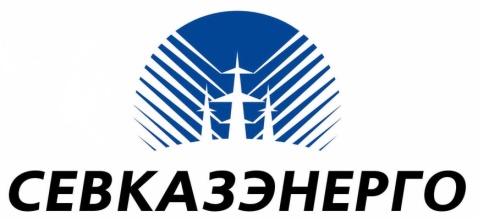 Акционерное общество«СЕВКАЗЭНЕРГО»№ п/пНаименование показателейЕдиница измеренияОтчет за 2018 год1Выработка электроэнергиимлн.кВтч3 211,112Отпуск теплоэнергии с коллекторовтыс.Гкал.1 892,813Собственные нуждымлн.кВтч370,114Среднесписочная численность персоналачел.8365Доход от основной деятельностимлн.тенге26 336,816Затраты (себестоимость, расходы периода)млн.тенге23 435,907Фин.результат от основной деятельности (по предварительным данным)млн.тенге2900,918Фин.результат от реализации тепловой энергиимлн.тенге-1254,7№ п/пНаименование показателейЕд. измеренияПредусмотрено в утверждённой тарифной смете на 2018 годФактически сложившиеся показатели тарифной сметы за 2018 год (до финального аудита)Отклонение, %Причины отклонения№ п/пНаименование показателейЕд. измеренияПредусмотрено в утверждённой тарифной смете на 2018 годФактически сложившиеся показатели тарифной сметы за 2018 год (до финального аудита)Отклонение, %Причины отклонения№ п/пНаименование показателейЕд. измеренияПредусмотрено в утверждённой тарифной смете на 2018 годФактически сложившиеся показатели тарифной сметы за 2018 год (до финального аудита)Отклонение, %Причины отклонения1234567IЗатраты на производство товаров и предоставление услуг (работ) -всего тыс. тенге3 243 928,953 952 789,621,91Материальные затраты, всего, в т.ч.тыс. тенге2 157 842,92 585 694,419,8в том числе 1.1Сырье и материалытыс. тенге28 696,042 362,647,6За счёт роста объёма оказываемых услуг и увеличения стоимости приобретаемых материалов1.2ГСМтыс. тенге9 618,016 586,772,5За счёт увеличения цены и потребности в ГСМ от запланированных в тарифной смете1.3Топливотыс. тенге2 118 518,22 511 939,218,6в том числе Увеличение затрат по статье топливо на 18,6% сложилось в основном за счет:
1) увеличения затрат по КТЖ на 37,5%, что связано с ростом тарифа транспортировки с 1181,2 тг. за тонну (предусмотрено в тарифе), до 1498,05 тг. за тонну;                                                                                                                2) увеличения затрат по ж/д услугам на 111,3 % вследствие выставления счетов за плату по пользованию вагонами под разгрузкой (занятость фронта выгрузки), данные затраты не были запланированы в тарифе;            
3) Рост затрат по мазуту на 37,7% . В тарифной смете цена 1 тонны мазута утверждена на уровне 40 588,8 тенге/тн, фактическая среднегодовая цена мазута в 2018 году составляет 59 458,5 тенге/тн                                                                                                                                                                                                                                                                              4) также рост затрат по топливу связан с увеличением отпуска теплоэнергии на 88,94 тыс.Гкал 1.3.1   Прейскурантная стоимость углятыс. тенге1 205 501,71 301 182,87,9Увеличение затрат по статье топливо на 18,6% сложилось в основном за счет:
1) увеличения затрат по КТЖ на 37,5%, что связано с ростом тарифа транспортировки с 1181,2 тг. за тонну (предусмотрено в тарифе), до 1498,05 тг. за тонну;                                                                                                                2) увеличения затрат по ж/д услугам на 111,3 % вследствие выставления счетов за плату по пользованию вагонами под разгрузкой (занятость фронта выгрузки), данные затраты не были запланированы в тарифе;            
3) Рост затрат по мазуту на 37,7% . В тарифной смете цена 1 тонны мазута утверждена на уровне 40 588,8 тенге/тн, фактическая среднегодовая цена мазута в 2018 году составляет 59 458,5 тенге/тн                                                                                                                                                                                                                                                                              4) также рост затрат по топливу связан с увеличением отпуска теплоэнергии на 88,94 тыс.Гкал 1.3.2   Уголь, тоннтонн621 073,0673 255,18,4Увеличение затрат по статье топливо на 18,6% сложилось в основном за счет:
1) увеличения затрат по КТЖ на 37,5%, что связано с ростом тарифа транспортировки с 1181,2 тг. за тонну (предусмотрено в тарифе), до 1498,05 тг. за тонну;                                                                                                                2) увеличения затрат по ж/д услугам на 111,3 % вследствие выставления счетов за плату по пользованию вагонами под разгрузкой (занятость фронта выгрузки), данные затраты не были запланированы в тарифе;            
3) Рост затрат по мазуту на 37,7% . В тарифной смете цена 1 тонны мазута утверждена на уровне 40 588,8 тенге/тн, фактическая среднегодовая цена мазута в 2018 году составляет 59 458,5 тенге/тн                                                                                                                                                                                                                                                                              4) также рост затрат по топливу связан с увеличением отпуска теплоэнергии на 88,94 тыс.Гкал 1.3.3   Стоимость транспортировки угля тыс. тенге889 109,71 177 828,332,5Увеличение затрат по статье топливо на 18,6% сложилось в основном за счет:
1) увеличения затрат по КТЖ на 37,5%, что связано с ростом тарифа транспортировки с 1181,2 тг. за тонну (предусмотрено в тарифе), до 1498,05 тг. за тонну;                                                                                                                2) увеличения затрат по ж/д услугам на 111,3 % вследствие выставления счетов за плату по пользованию вагонами под разгрузкой (занятость фронта выгрузки), данные затраты не были запланированы в тарифе;            
3) Рост затрат по мазуту на 37,7% . В тарифной смете цена 1 тонны мазута утверждена на уровне 40 588,8 тенге/тн, фактическая среднегодовая цена мазута в 2018 году составляет 59 458,5 тенге/тн                                                                                                                                                                                                                                                                              4) также рост затрат по топливу связан с увеличением отпуска теплоэнергии на 88,94 тыс.Гкал в том числе Увеличение затрат по статье топливо на 18,6% сложилось в основном за счет:
1) увеличения затрат по КТЖ на 37,5%, что связано с ростом тарифа транспортировки с 1181,2 тг. за тонну (предусмотрено в тарифе), до 1498,05 тг. за тонну;                                                                                                                2) увеличения затрат по ж/д услугам на 111,3 % вследствие выставления счетов за плату по пользованию вагонами под разгрузкой (занятость фронта выгрузки), данные затраты не были запланированы в тарифе;            
3) Рост затрат по мазуту на 37,7% . В тарифной смете цена 1 тонны мазута утверждена на уровне 40 588,8 тенге/тн, фактическая среднегодовая цена мазута в 2018 году составляет 59 458,5 тенге/тн                                                                                                                                                                                                                                                                              4) также рост затрат по топливу связан с увеличением отпуска теплоэнергии на 88,94 тыс.Гкал 1.3.4Казахстанская железная дорогатыс. тенге733 612,51008 570,637,5Увеличение затрат по статье топливо на 18,6% сложилось в основном за счет:
1) увеличения затрат по КТЖ на 37,5%, что связано с ростом тарифа транспортировки с 1181,2 тг. за тонну (предусмотрено в тарифе), до 1498,05 тг. за тонну;                                                                                                                2) увеличения затрат по ж/д услугам на 111,3 % вследствие выставления счетов за плату по пользованию вагонами под разгрузкой (занятость фронта выгрузки), данные затраты не были запланированы в тарифе;            
3) Рост затрат по мазуту на 37,7% . В тарифной смете цена 1 тонны мазута утверждена на уровне 40 588,8 тенге/тн, фактическая среднегодовая цена мазута в 2018 году составляет 59 458,5 тенге/тн                                                                                                                                                                                                                                                                              4) также рост затрат по топливу связан с увеличением отпуска теплоэнергии на 88,94 тыс.Гкал 1.3.5          ЮУЖДтыс. тенге147 370,5152 088,43,2Увеличение затрат по статье топливо на 18,6% сложилось в основном за счет:
1) увеличения затрат по КТЖ на 37,5%, что связано с ростом тарифа транспортировки с 1181,2 тг. за тонну (предусмотрено в тарифе), до 1498,05 тг. за тонну;                                                                                                                2) увеличения затрат по ж/д услугам на 111,3 % вследствие выставления счетов за плату по пользованию вагонами под разгрузкой (занятость фронта выгрузки), данные затраты не были запланированы в тарифе;            
3) Рост затрат по мазуту на 37,7% . В тарифной смете цена 1 тонны мазута утверждена на уровне 40 588,8 тенге/тн, фактическая среднегодовая цена мазута в 2018 году составляет 59 458,5 тенге/тн                                                                                                                                                                                                                                                                              4) также рост затрат по топливу связан с увеличением отпуска теплоэнергии на 88,94 тыс.Гкал 1.3.6Ж/д услугитыс. тенге8 126,717 169,3111,3Увеличение затрат по статье топливо на 18,6% сложилось в основном за счет:
1) увеличения затрат по КТЖ на 37,5%, что связано с ростом тарифа транспортировки с 1181,2 тг. за тонну (предусмотрено в тарифе), до 1498,05 тг. за тонну;                                                                                                                2) увеличения затрат по ж/д услугам на 111,3 % вследствие выставления счетов за плату по пользованию вагонами под разгрузкой (занятость фронта выгрузки), данные затраты не были запланированы в тарифе;            
3) Рост затрат по мазуту на 37,7% . В тарифной смете цена 1 тонны мазута утверждена на уровне 40 588,8 тенге/тн, фактическая среднегодовая цена мазута в 2018 году составляет 59 458,5 тенге/тн                                                                                                                                                                                                                                                                              4) также рост затрат по топливу связан с увеличением отпуска теплоэнергии на 88,94 тыс.Гкал 1.3.7     Мазуттыс. тенге23 906,832 928,137,7Увеличение затрат по статье топливо на 18,6% сложилось в основном за счет:
1) увеличения затрат по КТЖ на 37,5%, что связано с ростом тарифа транспортировки с 1181,2 тг. за тонну (предусмотрено в тарифе), до 1498,05 тг. за тонну;                                                                                                                2) увеличения затрат по ж/д услугам на 111,3 % вследствие выставления счетов за плату по пользованию вагонами под разгрузкой (занятость фронта выгрузки), данные затраты не были запланированы в тарифе;            
3) Рост затрат по мазуту на 37,7% . В тарифной смете цена 1 тонны мазута утверждена на уровне 40 588,8 тенге/тн, фактическая среднегодовая цена мазута в 2018 году составляет 59 458,5 тенге/тн                                                                                                                                                                                                                                                                              4) также рост затрат по топливу связан с увеличением отпуска теплоэнергии на 88,94 тыс.Гкал 1.3.8     Мазуттонн589,0553,8-6,0Увеличение затрат по статье топливо на 18,6% сложилось в основном за счет:
1) увеличения затрат по КТЖ на 37,5%, что связано с ростом тарифа транспортировки с 1181,2 тг. за тонну (предусмотрено в тарифе), до 1498,05 тг. за тонну;                                                                                                                2) увеличения затрат по ж/д услугам на 111,3 % вследствие выставления счетов за плату по пользованию вагонами под разгрузкой (занятость фронта выгрузки), данные затраты не были запланированы в тарифе;            
3) Рост затрат по мазуту на 37,7% . В тарифной смете цена 1 тонны мазута утверждена на уровне 40 588,8 тенге/тн, фактическая среднегодовая цена мазута в 2018 году составляет 59 458,5 тенге/тн                                                                                                                                                                                                                                                                              4) также рост затрат по топливу связан с увеличением отпуска теплоэнергии на 88,94 тыс.Гкал 1.4 Энергиятыс. тенге1 010,714 805,91 364,9Переосвоение связано с увеличением стоимости оказываемых услуг. В тарифе на 2018 год затраты на энергию утверждены  уполномоченным органом на уровне 2017 года.2 Расходы на оплату трудатыс. тенге146 438,9282 473,792,9Связано с превышением фактической среднемесячной заработной платы над предусмотренной в действующем тарифе в целях сдерживания массового оттока квалифицированного персоналав том числе Связано с превышением фактической среднемесячной заработной платы над предусмотренной в действующем тарифе в целях сдерживания массового оттока квалифицированного персонала2.1 Заработная плата производственного персоналатыс. тенге133 065,8256 600,192,8Связано с превышением фактической среднемесячной заработной платы над предусмотренной в действующем тарифе в целях сдерживания массового оттока квалифицированного персонала2.2Социальный налог, соц. отчислениятыс. тенге11 377,122 054,693,9Связано с превышением фактической среднемесячной заработной платы над предусмотренной в действующем тарифе в целях сдерживания массового оттока квалифицированного персонала2.3Обязательное социальное медицинское страхованиетыс. тенге1 996,03 819,091,3Связано с превышением фактической среднемесячной заработной платы над предусмотренной в действующем тарифе в целях сдерживания массового оттока квалифицированного персонала3 Амортизация тыс. тенге547 875,0547 8750,04.Ремонт, всего в т.ч.тыс. тенге234 698,0291 356,624,1За счёт смещения графика ремонтных работ по причине несвоевременной поставки ТМЦ в течение года, что повлияло на распределение затрат на тепловую энергию.4.1капитальный ремонт, не ведущий к увеличению стоимости основных фондовтыс. тенге57 162,073 019,627,7За счёт смещения графика ремонтных работ по причине несвоевременной поставки ТМЦ в течение года, что повлияло на распределение затрат на тепловую энергию.4.2      текущий ремонт  тыс. тенге177 536,0218 337,023,0За счёт смещения графика ремонтных работ по причине несвоевременной поставки ТМЦ в течение года, что повлияло на распределение затрат на тепловую энергию.5Прочие затраты производственного характера тыс. тенге157 074,2245 389,956,2в том числе 5.1подготовка кадровтыс. тенге610,0775,527,1Превышение затрат связано с увеличением количества человек, проходящих подготовку, ввиду текучести персонала и ротации кадров, а так же с ростом стоимости услуг относительно утвержденных данных 5.2поверка приборовтыс. тенге1 091,11 108,91,65.3услуги РГП "Казводхоз"тыс. тенге322,8317,5-1,65.4услуги автотранспортных предприятийтыс. тенге51 304,849 618,9-3,35.5демеркуризация ртутьсодержащих ламптыс. тенге18,518,1-2,25.6Услуги дезостанциитыс. тенге182,6200,810,0Рост затрат связан с увеличением стоимости услуг относительно утвержденных данных5.7Услуги по вывозу мусоратыс. тенге1 897,31 868,9-1,55.8Услуги пожарной охранытыс. тенге3 359,83 490,93,9Рост затрат связан с увеличением стоимости услуг относительно утвержденных данных5.9Услуги пассажирского транспортатыс. тенге6 481,06 602,51,95.10Услуги охранытыс. тенге12 825,313 393,34,4За счёт роста стоимости 1 посто-часа от запланированных в тарифе5.11Услуги связитыс. тенге99,6103,94,35.12Аренда землитыс. тенге10 438,610 881,84,2Рост затрат связан с увеличением арендуемой площади земельных участков5.13Налоги (плата за выбросы)тыс. тенге52 860,0131 819,8149,4За счёт увеличения объёма отпуска тепловой энергии и повышения ставок на эмиссии в окружающую среду5.14Охрана трудатыс. тенге5 929,08 002,635,0Переосвоение связано с ростом цен на спец. одежду, спец. обувь, защитные средства и спец. жиры5.15Вода и канализациятыс. тенге6 841,012 835,987,6Увеличение затрат связано с ростом тарифов. В утверждённом тарифе 356,28 тенге/м.куб. по факту 474,52 тенге/м.куб (Приказ ДКРЕМ и ЗК №129-ОД от 15.12.2016)5.16Плата в бюджет за водутыс. тенге1 582,02 715,971,7Увеличение связано с получением дополнительного разрешения на специальное водопользование оз. Белое5.17Плата за РЧСтыс. тенге11,332,3185,8Увеличение связано с ростом МРП относительно утверждённого, так же с увеличением коэффициента распределения затрат на тепловую энергию5.18Комплектующие к орг. техникетыс. тенге558,2898,360,9За счёт увеличения стоимости закупаемых товаров5.19Канцелярские  расходытыс. тенге661,3704,16,5За счёт увеличения стоимости закупаемых товаровIIРасходы периода- всего тыс. тенге138 272,5264 259,991,16 Общие и административные расходы      тыс. тенге138 272,5264 259,991,1в том числе 6.1   Оплата труда:тыс. тенге45 125,0119 381,8164,6Связано с превышением фактической среднемесячной заработной платы над предусмотренной в действующем тарифе в целях сдерживания массового оттока квалифицированного персоналав том числе Связано с превышением фактической среднемесячной заработной платы над предусмотренной в действующем тарифе в целях сдерживания массового оттока квалифицированного персонала6.1.1Административный   персоналтыс. тенге40 771,0108 317,0165,7Связано с превышением фактической среднемесячной заработной платы над предусмотренной в действующем тарифе в целях сдерживания массового оттока квалифицированного персонала6.1.2Рабочие управлениятыс. тенге3 236,08 264,1155,4Связано с превышением фактической среднемесячной заработной платы над предусмотренной в действующем тарифе в целях сдерживания массового оттока квалифицированного персонала6.1.3Здравпункттыс. тенге1 118,02 800,7150,5Связано с превышением фактической среднемесячной заработной платы над предусмотренной в действующем тарифе в целях сдерживания массового оттока квалифицированного персонала6.2Социальный налог, соц. отчислениятыс. тенге3 858,210 441,4170,6Связано с превышением фактической среднемесячной заработной платы над предусмотренной в действующем тарифе в целях сдерживания массового оттока квалифицированного персоналав том числе Связано с превышением фактической среднемесячной заработной платы над предусмотренной в действующем тарифе в целях сдерживания массового оттока квалифицированного персонала6.2.1Административный персоналтыс. тенге3 485,99 480,7172,0Связано с превышением фактической среднемесячной заработной платы над предусмотренной в действующем тарифе в целях сдерживания массового оттока квалифицированного персонала6.2.2Рабочие управлениятыс. тенге276,7718,8159,8Связано с превышением фактической среднемесячной заработной платы над предусмотренной в действующем тарифе в целях сдерживания массового оттока квалифицированного персонала6.2.3Здравпункттыс. тенге95,6241,9153,0Связано с превышением фактической среднемесячной заработной платы над предусмотренной в действующем тарифе в целях сдерживания массового оттока квалифицированного персонала6.3Обязательное социальное медицинское страхованиетыс. тенге676,91 166,672,3Связано с превышением фактической среднемесячной заработной платы над предусмотренной в действующем тарифе в целях сдерживания массового оттока квалифицированного персоналав том числе Связано с превышением фактической среднемесячной заработной платы над предусмотренной в действующем тарифе в целях сдерживания массового оттока квалифицированного персонала6.3.1Административный персоналтыс. тенге611,61035,669,3Связано с превышением фактической среднемесячной заработной платы над предусмотренной в действующем тарифе в целях сдерживания массового оттока квалифицированного персонала6.3.2Рабочие управлениятыс. тенге48,588,983,3Связано с превышением фактической среднемесячной заработной платы над предусмотренной в действующем тарифе в целях сдерживания массового оттока квалифицированного персонала6.3.3Здравпункттыс. тенге16,842,1150,6Связано с превышением фактической среднемесячной заработной платы над предусмотренной в действующем тарифе в целях сдерживания массового оттока квалифицированного персонала6.4Налоговые платежитыс. тенге42 758,866 601,755,8Основные причины переосвоения:                                                                                   - по налогу на имущество на 58,2%, в связи с вводом основных средств;                                                                                                         - по налогу на транспорт на 248% , в связи с приобретением нового автомобиля.в том числе Основные причины переосвоения:                                                                                   - по налогу на имущество на 58,2%, в связи с вводом основных средств;                                                                                                         - по налогу на транспорт на 248% , в связи с приобретением нового автомобиля.6.4.1   Налог на имуществотыс. тенге40 686,064 357,058,2Основные причины переосвоения:                                                                                   - по налогу на имущество на 58,2%, в связи с вводом основных средств;                                                                                                         - по налогу на транспорт на 248% , в связи с приобретением нового автомобиля.6.4.2   Налог на транспорттыс. тенге44,2153,8248Основные причины переосвоения:                                                                                   - по налогу на имущество на 58,2%, в связи с вводом основных средств;                                                                                                         - по налогу на транспорт на 248% , в связи с приобретением нового автомобиля.6.4.3   Аренда землитыс. тенге2 028,62 090,93,1Основные причины переосвоения:                                                                                   - по налогу на имущество на 58,2%, в связи с вводом основных средств;                                                                                                         - по налогу на транспорт на 248% , в связи с приобретением нового автомобиля.6.4.4   Прочие налогитыс. тенге0,00,0Основные причины переосвоения:                                                                                   - по налогу на имущество на 58,2%, в связи с вводом основных средств;                                                                                                         - по налогу на транспорт на 248% , в связи с приобретением нового автомобиля.6.5Прочие расходытыс. тенге45 853,666 668,445,46.5.1Командировочныетыс. тенге1 492,08 674,2481,4Увеличение затрат связано с ростом количества командировок, также на рост затрат повлияло увеличение стоимости на проезд и услуги по проживанию6.5.2Расходы на периодическую печатьтыс. тенге339,4374,010,2Увеличение затрат связано с ростом стоимости услуг, относительно утверждённых в тарифе данных6.5.3Коммунальные услугитыс. тенге3 272,64 549,539,0Основной причиной роста затрат является увеличение тарифов на воду и канализацию. В утверждённом тарифе 356,28 тенге/м.куб. по факту 474,52 тенге/м.куб (Приказ ДКРЕМ и ЗК №129-ОД от 15.12.2016г.)6.5.4Услуги связитыс. тенге1 205,21 245,53,3 Увеличение затрат связано с ростом стоимости услуг, относительно утверждённых в тарифе данных6.5.5Услуги банкатыс. тенге4 117,84 225,32,66.5.6 Амортизациятыс. тенге15 383,015 383,00,06.5.7Услуги аудитатыс. тенге1 392,07 040,2405,8Увеличение затрат связано с ростом стоимости услуг, относительно утверждённых в тарифе данных6.5.8Услуги автотранспортных предприятийтыс. тенге6 572,96 410,8-2,56.5.9Услуги пожарной охранытыс. тенге486,31 052,9116,5Увеличение затрат связано с ростом стоимости услуг, относительно утверждённых в тарифе данных6.5.10Услуги охранытыс. тенге1 449,31 503,63,76.5.11Услуги пассажирского транспортатыс. тенге881,8891,91,16.5.12Услуги  дезостанциитыс. тенге0,00,06.5.13Услуги по вывозу мусоратыс. тенге215,7217,40,86.5.14Комплектующие к орг. техникетыс. тенге0,00,06.5.15Канцелярские  расходытыс. тенге1 594,41 615,81,36.5.16Содержание зданий, сооруженийтыс. тенге929,03 505,6277,4Связано с увеличением расхода материалов, а так же с ростом цен6.5.17 Подготовка кадровтыс. тенге659,7666,71,16.5.18Расходы по охране трудатыс. тенге993,21 037,84,5Переосвоение связано с ростом цен на спец. одежду, спец. обувь, защитные средства и спец. жиры6.5.19Износ по нематериальным активам тыс. тенге71,071,006.5.20Услуги по страхованию ГПОтыс. тенге1 897,04 601,9142,6Рост затрат связан с увеличением фонда оплаты труда, относительно утверждённых в тарифе данных6.5.21Расходы по техдокументациитыс. тенге0,00,06.5.22Услуги СМИ на размещение объявлений производственного характератыс. тенге293,3327,511,7Увеличение затрат связано с ростом стоимости услуг, относительно утверждённых в тарифе данных6.5.23Услуги библиотекитыс. тенге0,00,06.5.24Энергоаудит энергосбережения и повышение энергоэффективноститыс. тенге0,00,06.5.25Информационное обеспечение (АО "НаЦЭкС")тыс. тенге0,00,06.5.26Услуги почтытыс. тенге502,0709,241,3Увеличение затрат связано с ростом стоимости услуг, относительно утверждённых в тарифе данных6.5.27Услуги нотариальныетыс. тенге25,1110,0338,2За счёт увеличения объёма оказываемых услуг6.5.28Услуги по ведению реестратыс. тенге48,0172,9260,2За счёт увеличения объёма оказываемых услуг6.5.29Услуги стандартизации и метрологиитыс. тенге44,544,90,96.5.30 Содержание здравпункта ( за минусом затрат по з/пл, с/нал, обяз. стр, осмс, коммунальных услуг, амортизации)тыс. тенге111,0359,9224,2Переосвоение связано с ростом стоимости услуг по обслуживанию мед. оборудования, утилизации мед. отходов, а так же увеличением цен на материалы для содержания здравпункта, относительно утвержденных в тарифе данных6.5.31Проведение верификации отчетов инвентаризации парниковых газов с оформлением сопутствующих документов тыс. тенге1 076,11 076,10,06.5.32Проведение инвентаризации выбросов парниковых газов и озоноразрушающих веществ с оформлением сопутствующих документовтыс. тенге801,3801,30,0III Всего затрат на предоставление услуг тыс. тенге3 382 201,54 217 049,524,7IVДУП без КПНтыс. тенге217 211,0-500 933,8-330,6VРегулируемая база задействованных активов (РБА)тыс. тенге9 701 617,018 522 515,690,6VIВсего доходовтыс. тенге3 599 412,53 716 115,73,2VIIОбъем оказываемых  услугтыс. Гкал1803,8741892,8144,9VIIIНормативно-технические потери% / тыс. ГкалIXТариф (цена, ставка сбора) без НДСтенге/Гкал1 995,381939,84/1995,38-1,6В соответствии с приказом РГУ "ДКРЕМ и ЗК Министерства национальной экономики РК по СКО № 152-ОД от 24 ноября 2015 года "Об утверждении предельного уровня тарифа и тарифной сметы на услугу по производству тепловой энергии АО "СЕВКАЗЭНЕРГО" на долгосрочный период с 01 января 2016 года по 31 декабря 2020 года", был утверждён тариф нс 1 января 2018 года в размере 1939,84  тенге/Гкал без НДС. В соответствии с приказом РГУ "ДКРЕМ ЗК и ПП Министерства национальной экономики РК по СКО № 30-ОД от 27 февраля 2018 года  " Об утверждении тарифной сметы в качестве чрезвычайной регулирующей меры на услугу по производству тепловой энергии АО "СЕВКАЗЭНЕРГО" на период с 06 марта 2018 года по 31 декабря 2018 года", был утверждён тариф с 06 марта 2018 года в размере 1995,38 тенге/Гкал без НДС (в соответствии с приказом ДКРЕМ ЗК и ПП №62-ОД от 28 апреля 2018 года, введение в действие приказа № 30-ОД перенесено на 1 июля 2018 г)